* 아래 정보 기입 후 팩스 또는 이메일로 보내 주시기 바랍니다 *Please complete this form with all the requested information and send it to the hotel directly by e-mail* 예약문의 (Reservation) : 세인트존스호텔 예약실 E-mail : rsvn@stjohns.co.kr / Tel : +82-033-660-9000 / Fax : +82-033-660-9500투숙자 정보 (PERSONAL INFORMATION)예약 완료 시 입력하신 휴대폰 번호로 예약번호가 전송 됩니다.호텔 객실 정보 (HOTEL ROOM RESERVATION)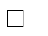 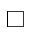 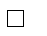 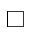 상기 금액에는 세금, 봉사료가 포함되어 있습니다. (All rates are including 21% Service charge&Tax)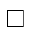 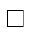 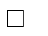 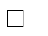 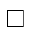 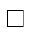 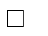 입실시간(Check-in) : 16:00 이후/ 퇴실시간(Check-out) : 11:00 까지취소규정 (CANCELLATIONPOLICY)- 입실 기준 7일 이내 취소 또는 노쇼 시 객실료의 100% 취소 수수료가 부과됩니다.- Cancellation made before 7 days prior to arrival or No Show or Early Check-Out: 100% of the total paying.보증용 카드정보 (PAYMENT)- Credit card information is for guarantee. (카드 정보는 예약 보증용으로만 사용하며, 실제로 결제되지 않습니다)'ST. JOHN'S HOTEL세인트존스호텔 25467 강원도 강릉시 창해로 307 (강문동 1-1)307 Changhae-ro, Gangneung-si, Gangwon-do (1-1, Kangmun-dong, Gangneung, Gangwon-do)대표번호(Tel): +82-33-660-9000성함 (Guest Name)소속 (Company / Organization)전화 (Tele/phone number)휴대폰번호 (H/P)메일주소 (E-mail)성별 (Gender/남, 여)입실일 (Arrival)2021년 9월 9일 목요일2021년 9월 9일 목요일2021년 9월 9일 목요일2021년 9월 10일 금요일2021년 9월 10일 금요일2021년 9월 10일 금요일2021년 9월 11일 토요일2021년 9월 11일 토요일2021년 9월 11일 토요일Superior (City View)Double 수량 ( )Twin	수량 ( )KRW 80,000Double 수량 ( )Twin	수량 ( )KRW 140,000Double 수량 ( )Twin	수량 ( )KRW 170,000Deluxe (Partial Ocean View)Double 수량 ( )Twin	수량 ( )KRW 120,000Double 수량 ( )Twin	수량 ( )KRW 180,000Double 수량 ( )Twin	수량 ( )KRW 210,000Deluxe (ocean view)Double 수량 ( )Twin	수량 ( )KRW 140,000Double 수량 ( )Twin	수량 ( )KRW 200,000Double 수량 ( )Twin	수량 ( )KRW 230,000조식뷔페 (Breakfast) 오크랩 Oh! Crab (3F) Buffet* 단체할인가2021년 9월 10일 금요일2021년 9월 10일 금요일2021년 9월 10일 금요일2021년 9월 11일 토요일2021년 9월 11일 토요일2021년 9월 11일 토요일2021년 9월 12일 일요일2021년 9월 12일 일요일2021년 9월 12일 일요일조식뷔페 (Breakfast) 오크랩 Oh! Crab (3F) Buffet* 단체할인가성인 (Adult) / 만 13세 이상KRW 21,000(	)명	성인 (Adult) / 만 13세 이상KRW 21,000(	)명성인 (Adult) / 만 13세 이상KRW 21,000(	)명조식뷔페 (Breakfast) 오크랩 Oh! Crab (3F) Buffet* 단체할인가소아 (Child)/ 만7세-만12세KRW 18,000(	)명소아 (Child)/ 만7세-만12세KRW 18,000(	)명소아 (Child)/ 만7세-만12세KRW 18,000(	)명조식뷔페 (Breakfast) 오크랩 Oh! Crab (3F) Buffet* 단체할인가유아 (toddler)/ 48개월-만6세KRW 10,000(	)명유아 (toddler)/ 48개월-만6세KRW 10,000(	)명유아 (toddler)/ 48개월-만6세KRW 10,000(	)명요청사항 (SPECIAL REQUEST)카드사 (Credit Card)카드 소지자명 (Card Holder)서명 (Signature)(Signature)카드번호 (Card Number)유효기간 (Expiry Date)서명 (Signature)(Signature)